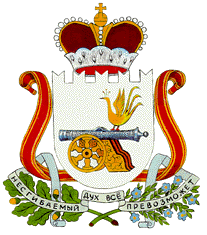 АДМИНИСТРАЦИЯНовомихайловского сельского поселенияМонастырщинского района Смоленской областиП О С Т А Н О В Л Е Н И Еот    20.01.2016  года            №2                                                                             Об утверждении  Программыв области     энергосбережения    и повышения         энергетической эффективности  Администрации Новомихайловского       сельского поселения   Монастырщинскогорайона   Смоленской     областина 2016-2020 годы.В соответствии с Федеральным законом от 23.11.2009 г. № 261-ФЗ «Об энергосбережении и повышении энергетической эффективности и о внесении изменений в отдельные законодательные акты Российской Федерации», законом Смоленской области  от 30 мая 2013 года № 47-З «Об энергосбережении и о повышении энергетической эффективности на территории Смоленской области», Администрация  Новомихайловского  сельского поселения Монастырщинского района Смоленской области   п о с т а н о в л я е т:       1.Признать утратившим силу Постановление от 10.12.2014 года  №67 «Об утверждении муниципальной долгосрочной целевой программы «Энергосбережение и  повышение энергетической эффективности на территории Новомихайловского сельского поселения Монастырщинского района Смоленской области на 2015-2017 годы.         1. Программу в области энергосбережения и повышения энергетической эффективности Администрации Новомихайловского сельского поселения Монастырщинского района Смоленской области на 2016 -2020 годы изложить в новой редакции.          2. Настоящее постановление подлежит официальному обнародованию.         3.Контроль над выполнением постановления оставляю за собой.                                                                                      Приложение к Постановлению                                                                                                 Администрации Новомихайловского                                                                               сельского           поселения                                                                                Монастырщинского района                                                                              Смоленской           области                                                                                        От   20  января   2016 года  № 2ПРОГРАММА В ОБЛАСТИ ЭНЕРГОСБЕРЕЖЕНИЯИ ПОВЫШЕНИЯ ЭНЕРГЕТИЧЕСКОЙ ЭФФЕКТИВНОСТИАдМИНИСТРАЦИИ Новомихайловского СЕЛЬСКОГО ПОСЕЛЕНИЯ МОНАСТЫРЩИНСКОГО РАЙОНА СМОЛЕНСКОЙ ОБЛАСТИна 2016 – 2020годыПАСПОРТПРОГРАММЫ ЭНЕРГОСБЕРЕЖЕНИЯ И ПОВЫШЕНИЯЭНЕРГЕТИЧЕСКОЙ ЭФФЕКТИВНОСТИНОВОМИХАЙЛОВСКОГО СЕЛЬСКОГО ПОСЕЛЕНИЯ МОНАСТЫРЩИНСКОГО РАЙОНА СМОЛЕНСКОЙ ОБЛАСТИВведение      Общие сведения об организации:       Организационно правовая форма- казенные учреждения      Юридический адрес- 216151, Смоленская область ,Монастырщинский район, д.Михайловка.        Банковские реквизиты: ИНН 6710004297,КПП 671001001,       ОГРН105675086028   р/сч. 40204810300000189001, БИК 046614001,    Отделение Смоленск   г.Смоленск.      Ответственный за энергосбережение: Глава муниципального образования Новомихайловского сельского поселения Монастырщинского района Смоленской области - Иванов Сергей Викторович.     Номенклатура основной продукции: деятельность органов местного самоуправления.     В данной организации численность сотрудников составляет 8 человек.     Общая площадь помещения организации составляет 63 кв. м, в том числе отапливаемая – 63 кв. м.     Средний фактический и физический износ здания, строения, сооружений организации составляет 16 %.    В  административном здании д.Михайловка теплоснабжение помещения осуществляется посредством электроотопления. Отопление производится  электрическими панелями, количество электрических панелей составляет 8 штук.Электроснабжение Администрации Новомихайловского сельского поселения Монастырщинского района Смоленской области осуществляется от комплектной трансформаторной подстанции, находящейся на балансе Сетевой компании филиала ПАО «МРСК Центра» - «Смоленскэнерго»           В организации имеется один легковой автомобиль ВАЗ 21053,пробег 19,55 тыс.км.Программа в области энергосбережения и повышения энергетической эффективности Администрации Новомихайловского сельского поселения Монастырщинского района Смоленской области  разработана в соответствии с Федеральным законом от 23 ноября 2009 г. № 261-ФЗ «Об энергосбережении и повышении энергетической эффективности и о внесении изменений в отдельные законодательные акты Российской Федерации» (далее – Закон № 261-ФЗ), законом Смоленской области от 30 мая 2013 года № 47-З « Об энергосбережении и о повышении энергетической эффективности на территории Смоленской области», Распоряжении Правительства Российской Федерации от 27 декабря 2010 г. №2446-р Государственная программа Российской Федерации «Энергосбережение и повышение энергетической эффективности на период до 2020 года»Программа разработана по результатам энергетического обследования, проведенного в 2014 г. ООО «Центр качества ТЭР»Программа содержит взаимоувязанный по срокам, исполнителям и финансовым ресурсам перечень мероприятий по энергосбережению и повышению энергетической эффективности, направленный на обеспечение рационального использования энергетических ресурсов в Администрации Новомихайловского сельского поселения Монастырщинского района Смоленской области.  Также в  муниципальном образовании   Новомихайловское сельское поселение Монастырщинского района Смоленской области находятся на балансе опоры со светильниками  уличного освещения по населенным пунктам данного поселения. Количество оборудованных точек приема  Новомихайловского сельского поселения составляет: 85 ламп OSRAM SON-T 150W , оснащенное 7 приборами учета (электронными счетчиками МЕРКУРИЙ 201.5 1 ф 5-60 А)  по каждому населенному пункту.      Объекты сетей уличного освещения включает в себя:-осветительные приборы с лампами и пускорегулирующей аппаратурой;-опоры, кронштейны, тросовые растяжки, траверсы  и т.д;-питающие и распределительные линии (кабельные и воздушные);-устройства защиты, зануления и заземления;-пункты питания, освещения с приборами учёта потребляемой  электроэнергии;-пункты включения с аппаратурой управления включением-отключением освещения с соответствующими сетями управления;-иные элементы, обеспечивающие возможность включения-отключения, контроля и функционирования уличного освещения соответствующих объектов.Увеличение показателей потребления электрической энергии для нужд уличного освещения поселения связано с тем, что в населенных пунктах ведется работа по восстановлению уличного освещения, а следовательно увеличивается количество оборудованных точек приема электрической энергии, а также увеличение тарифов по оплате за электроэнергию.Многоквартирных домов на территории поселения нет, котельные на территории поселения отсутствуют. На территории поселения имеются 13 артскважин, на которые получена лицензия на водопользование до 2025 года, принадлежащие производственному сельскохозяйственному кооперативу «Новомихайловский».Комплексный анализ текущего состояния энергосбережения и повышения энергетической эффективностиВ настоящее время затраты на энергетические ресурсы составляют существенную часть расходов организации. В условиях увеличения тарифов и цен на энергоносители их расточительное и неэффективное использование недопустимо. Создание условий для повышения эффективности использования энергетических ресурсов становится одной из приоритетных задач развития организации. Таблица 1.      Анализ текущего состояния энергосбережения                       Изменение потребления электрической энергии обусловлено расходом электрической энергии согласно государственному контракту и установленным лимитам.Средний фактический и физический износ здания, строения, сооружений организации составляет 16 %.Общая площадь помещения организации составляет 63 кв. м, в том числе отапливаемая – 63 кв. м. Для освещения помещения организации используется 5 световых точек, с  17 лампами , из которых  17 накаливания. Внутренняя система освещения не оснащена автоматической системой управления, датчиками движения.В данной организации установлен 1 прибор учета электрической энергии, марки СЭТА-02.Таблица №2                               Краткая характеристика здания.Основными проблемами, приводящими к нерациональному использованию энергетических ресурсов в организации являются:    слабая мотивация работников организации к энергосбережению и повышению энергетической эффективности;   использование оборудования и материалов низкого класса энергетической эффективности.2. Цели и задачи Программы2.1. Цели Программы     Основной целью Программы являются обеспечение рационального использования энергетических ресурсов в организации за счет реализации мероприятий по энергосбережению и повышению энергетической эффективности.2.2. Задачи ПрограммыДля достижения поставленных целей в ходе реализации Программы необходимо решить следующие основные задачи:реализация организационных мероприятий по энергосбережению и повышению энергетической эффективности;повышение эффективности системы теплоснабжения;повышение эффективности системы электроснабжения;внедрение новых энергосберегающих технологий, оборудования и материалов в учреждении;повышение эффективности использования моторного топлива3. Сроки и этапы реализации ПрограммыПрограмма рассчитана на период 2016 – 2020 гг.Основными мероприятиями в области энергосбережения и повышения энергетической эффективности должны быть: - обучение работников основам энергосбережения и повышения энергетической эффективности;- совершенствование организационной структуры управления энергосбережением и повышением энергетической эффективности; - разработка механизмов стимулирования энергосбережения и повышения энергетической эффективности для работников организации; - замена ламп накаливания на энергосберегающие лампы;- использование светодиодных светильников для уличного освещения;- замена ламп накаливания светодиодными, оптимизация систем освещения4. Целевые показателиПеречень целевых показателей энергосбережения и повышения энергетической эффективности для мониторинга реализации программных мероприятий приведен в Приложении № 1. 5.Мероприятия программыПеречень меоприятий программы энергосбережения и повышения энергетической эффективности на период реализации программы приведен в Приложении №2.6. Ожидаемые результатыПо итогам реализации Программы прогнозируется достижение следующих основных результатов:обеспечения надежной и бесперебойной работы системы энергоснабжения организации; снижение расходов на коммунальные услуги и энергетические ресурсы;снижение удельных показателей потребления энергетических ресурсов;использование энергосберегающих технологий, а также оборудования и материалов высокого класса энергетической эффективности;стимулирование энергосберегающего поведения работников организации.Реализация Программы также обеспечит высвобождение дополнительных финансовых средств для реализации мероприятий по энергосбережению и повышению энергетической эффективности за счет полученной экономии в результате снижения затрат на оплату энергетических ресурсов.       Экономия энергетических ресурсов от внедрения мероприятий по энергосбережению и повышению энергетической эффективности за период реализации мероприятий Программы в стоимостном выражении составит  157880-00 рублей,  электрической энергии – 21657 кВтч.                                                                                                                                                                                  Приложение №1СВЕДЕНИЯО ЦЕЛЕВЫХ ПОКАЗАТЕЛЯХ ПРОГРАММЫ ЭНЕРГОСБЕРЕЖЕНИЯИ ПОВЫШЕНИЯ ЭНЕРГЕТИЧЕСКОЙ ЭФФЕКТИВНОСТИПриложение №2ПЕРЕЧЕНЬМЕРОПРИЯТИЙ ПРОГРАММЫ ЭНЕРГОСБЕРЕЖЕНИЯ И ПОВЫШЕНИЯЭНЕРГЕТИЧЕСКОЙ ЭФФЕКТИВНОСТИТЕХНИЧЕСКИЕ МЕРОПРИЯТИЯГлава муниципального образованияНовомихайловского сельского поселенияМонастырщинского района Смоленской области                                                                       С.В.Иванов  Полное наименование организацииАдминистрация Новомихайловского сельского поселения Монастырщинского района Смоленской областиОснование для разработки программыФедеральный закон от 23 ноября 2009г.№ 261 ФЗ «Об энергосбережении и повышении энергетической эффективности и о внесении изменений в отдельные законодательные акты Российской Федерации»;Закон Смоленской области от 30 мая 2013 года №47-З «Об энергосбережении и о повышении энергетической эффективности на территории Смоленской области»;Приказ Министерства экономического развития РФ от 24 октября 2011г.№ 591 «О порядке определения объёмов снижения потребляемых учреждениями ресурсов в сопоставимых условиях»;Распоряжение Правительства Российской Федерации  от  27 декабря 2010 г. № 2446-р Государственная программа Российской             Федерации «Энергосбережение и повышение энергетической эффективности на период до 2020 года»Постановление Правительства Российской Федерации от 31 декабря 2009 г. № 1225 «О требованиях к региональным  и муниципальным программам в области энергосбережения и повышения энергетической эффективности»Полное наименование исполнителей и (или) соисполнителей программыАдминистрация Новомихайловского сельского поселения Монастырщинского района Смоленской области Реквизиты: 216151, Смоленская область, Монастырщинский район, д.Михайловка.  Банковские реквизиты: ИНН 6710004297, КПП 671001001, ОГРН 1056750860286р/сч.40204810300000189001, БИК 046614001, Отделение Смоленск  г.Смоленск.Глава муниципального образования Новомихайловского сельского поселения  Монастырщинского района Смоленской области: Иванов Сергей Викторович Полное наименование разработчиков программыАдминистрация Новомихайловского сельского поселения Монастырщинского района Смоленской области Цели программыВыполнение требований , установленных Федеральным законом Российской Федерации от 23 ноября 2009г.№ 261-ФЗ «Об энергосбережении и о повышении энергетической эффективности и о внесении изменений в отдельные законодательные акты Российской Федерации».2)Обеспечение рационального  использования энергетических ресурсов за счет реализации мероприятий по энергосбережению и повышению энергетической эффективности.Задачи программыРеализация организационных мероприятий по энергосбережению и повышению энергетической эффективности;Повышение эффективности системы теплоснабжения;Повышение эффективности системы электроснабжения;Целевые показатели программы1.Снижение потребления электрической энергии в натуральном выражении (тыс.кВт.ч).2.Снижение потребления моторного топлива в натуральном выражении (т).3.Удельное потребление электроэнергии к штатной численности сотрудников, кВт*ч/чел*год.Сроки реализации программы2016-2020 гг.;Источники и объемы финансового обеспечения реализации программыОбщий объем финансирования Программы составляет  343,0 тысячи рублей, в том числе: средства федерального бюджета-0 тыс.рублей;За счет  бюджета Новомихайловского сельского поселения для реализации мероприятий  программы  необходимо предусмотреть - 343,0 тысячи рублей.Планируемые результаты реализации программыЭкономия электрической энергии от внедрения мероприятий по энергосбережению и повышению энергетической эффективности за период реализации Программы  - 21657  кВТ.ч., что составит  157,8 тыс.рублей.№ п/пНаименование энергетического ресурсаЕдиница измерения Предшествующие годыПредшествующие годыПриме-чание№ п/пНаименование энергетического ресурсаЕдиница измерения 20142015Приме-чание1.Электрическая энергия по административному зданию      кВт·ч14188113631.1.Затраты на электрическую энергию по административному зданию руб.8577267262.Тепловая энергияГкал---3.Уличное освещение кВт.ч2850024800-3.1Затраты на электрическую энергиюруб.1718001591004.Жидкое топливот, куб. м---5.Моторное топливо, в том числе:л.23102297-бензинл.23102297-Затраты для приобретения ГСМ7047774995керосинл.---дизельное топливол.---6.Природный газ (кроме моторного топлива)тыс. куб. м--7.Холодная водатыс. куб. м---8.Горячая водатыс. куб. м/ Гкал---Наименование здания строения, сооруженияГод ввода в эксплуатациюОбщая площадь, м2Ограждающие конструкцииОграждающие конструкцииФактический и физический износ здания, строения, сооружения, %Удельная тепловая хар-ка здания, строения, сооружения за отчётный              (базовый) годУдельная тепловая хар-ка здания, строения, сооружения за отчётный              (базовый) годНаименование здания строения, сооруженияГод ввода в эксплуатациюОбщая площадь, м2Наименование конструкцииКраткая характеристикаФактический и физический износ здания, строения, сооружения, %Фактическая(годовое потребление, Гкал/год)расчетно-нормативная(годовая потребность в тепле, Гкал/год)Здание Администрациид.Михайловка199563,0стеныпанели бетонные16--Здание Администрациид.Михайловка199563,0окнаПВХ16--Здание Администрациид.Михайловка199563,0крыша      шиферная16--N п/пНаименование показателя программыЕдиница измеренияПлановые значения целевых показателей программыПлановые значения целевых показателей программыПлановые значения целевых показателей программыПлановые значения целевых показателей программыПлановые значения целевых показателей программыN п/пНаименование показателя программыЕдиница измерения2016 г.2017 г.2018 г.2019 г.2020 г.123567892Снижение потребления моторного топливал000003Оснащенность приборами учета                       электрической энергии % 1001001001001005Доля объема электрической энергии, расчеты за которую осуществляются с использованием приборов учета, в общем объеме электрической энергии, потребляемой (используемой) на территории муниципального образования%1001001001001006Доля объема тепловой энергии, расчеты за которую осуществляются с использованием приборов учета, в общем объеме тепловой энергии, потребляемой (используемой) на территории муниципального образования%____________________7доля объема холодной воды, расчеты за которую осуществляются с использованием приборов учета, в общем объеме воды, потребляемой (используемой) на территории муниципального образования  %____________________8доля объема горячей воды, расчеты за которую осуществляются с использованием приборов учета, в общем объеме воды, потребляемой (используемой) на территории муниципального образования %____________________9доля объема природного газа, расчеты за который осуществляются с использованием приборов учета, в общем объеме природного газа, потребляемого (используемого) на территории муниципального образования  %____________________10доля объема энергетических ресурсов, производимых с использованием возобновляемых источников энергии и (или) вторичных энергетических ресурсов, в общем объеме энергетических ресурсов, производимых на территории муниципального образования %____________________11удельный расход электрической энергии на снабжение органов местного самоуправления     и муниципальных учреждений     (в расчете на 1 кв. метр общей площади) Квт*ч/м.куб.34,1233,031,830,729,812удельный расход тепловой энергии на снабжение органов местного самоуправления    и муниципальных учреждений     (в расчете на 1 кв. метр общей площади) Г.калч/м.куб.____________________13удельный расход холодной воды на снабжение органов местного самоуправления   и муниципальных учреждений     (в расчете на 1 человека) М.куб.____________________14удельный расход горячей воды на снабжение органов местного самоуправления и муниципальных учреждений  (в расчете на 1 человека) м.куб.____________________15удельный расход природного газа на снабжение органов местного самоуправления  и муниципальных учреждений   (в расчете на 1 человека) м.куб.____________________16отношение экономии энергетических ресурсов и воды в стоимостном выражении, достижение которой планируется в результате реализации энергосервисных договоров (контрактов), заключенных органами местного самоуправления и муниципальными учреждениями  , к общему объему финансирования региональной программы %____________________17количество энергосервисных договоров (контрактов), заключенных органами местного самоуправления и муниципальными учреждениями  шт.____________________18удельный расход тепловой энергии в многоквартирных домах (в расчете на 1 кв. метр общей площади) Гкал/м.кв____________________19удельный расход холодной воды в многоквартирных домах (в расчете на 1 жителя) м.куб./чел____________________20удельный расход горячей воды в многоквартирных домах (в расчете на 1 жителя) м.куб./чел____________________21удельный расход электрической энергии в многоквартирных домах (в расчете на 1 кв. метр общей площади) квт*ч/м.кв.___________________22удельный расход природного газа в многоквартирных домах с индивидуальными системами газового отопления (в расчете на 1 кв. метр общей площади)м.куб./м.кв.____________________23удельный расход природного газа в многоквартирных домах с иными системами теплоснабжения (в расчете на 1 жителя) м.куб./чел.____________________24удельный суммарный расход энергетических ресурсов в многоквартирных домах т.у.т./м.кв.__________________25удельный расход топлива на выработку электрической энергии тепловыми электростанциямит.у.т./квт.ч.____________________26удельный расход топлива на выработку тепловой энергии тепловыми электростанциями т.у.т./Г.кал.____________________27удельный расход электрической энергии, используемой при передаче тепловой энергии в системах теплоснабжения квт.ч./Гкал____________________28доля потерь тепловой энергии при ее передаче в общем объеме переданной тепловой энергии %____________________29доля потерь воды при ее передаче в общем объеме переданной воды %_____________________30удельный расход электрической энергии, используемой для передачи (транспортировки) воды в системах водоснабжения (на 1 куб. метр) квт.ч./м.куб.________________________31удельный расход электрической энергии, используемой в системах водоотведения (на 1 куб. метр) Квт.ч./м.куб.____________________32удельный расход электрической энергии в системах уличного освещения (на 1 кв. метр освещаемой площади с уровнем освещенности, соответствующим установленным нормативам) Квт.*м.кв.14,2112,7112,7112,7112,7133количество высокоэкономичных по использованию моторного топлива и электрической энергии (в том числе относящихся к объектам с высоким классом энергетической эффективности) транспортных средств, относящихся к общественному транспорту, регулирование тарифов на услуги по перевозке на котором осуществляется  муниципальным образованием ед.____________________34количество транспортных средств, относящихся к общественному транспорту, регулирование тарифов на услуги по перевозке на котором осуществляется муниципальным образованием   , в отношении которых проведены мероприятия по энергосбережению и повышению энергетической эффективности, в том числе по замещению бензина и дизельного топлива, используемых транспортными средствами в качестве моторного топлива, природным газом, газовыми смесями, сжиженным углеводородным газом, используемыми в качестве моторного топлива, и электрической энергией ед.____________________35количество транспортных средств, использующих природный газ, газовые смеси, сжиженный углеводородный газ в качестве моторного топлива, регулирование тарифов на услуги по перевозке на которых осуществляется муниципальным образованием ед.____________________36количество транспортных средств с автономным источником электрического питания, относящихся к общественному транспорту, регулирование тарифов на услуги по перевозке на котором осуществляется муниципальным образованием ед.____________________37количество транспортных средств, используемых органами местного самоуправления, муниципальными учреждениями и муниципальными унитарными предприятиями  , в отношении которых проведены мероприятия по энергосбережению и повышению энергетической эффективности, в том числе по замещению бензина и дизельного топлива, используемых транспортными средствами в качестве моторного топлива, природным газом, газовыми смесями и сжиженным углеводородным газом, используемыми в качестве моторного топлива ед.____________________38количество транспортных средств с автономным источником электрического питания, используемых органами местного самоуправления, муниципальными учреждениями и муниципальными унитарными предприятиями   ед.____________________N п/пНаименование мероприятия программы2016 г.2016 г.2016 г.2016 г.2016 г.2017 г.2017 г.2017 г.2017 г.2017 г.2018 г.2018 г.2018 г.2018 г.2018 г.2019г.2019г.2019г.2019г.2019г.2019г.2020г.2020г.2020г.2020г.2020г.N п/пНаименование мероприятия программыФинансовое обеспечение реализации мероприятийФинансовое обеспечение реализации мероприятийЭкономия топливно-энергетических ресурсовЭкономия топливно-энергетических ресурсовЭкономия топливно-энергетических ресурсовФинансовое обеспечение реализации мероприятийФинансовое обеспечение реализации мероприятийЭкономия топливно-энергетических ресурсовЭкономия топливно-энергетических ресурсовЭкономия топливно-энергетических ресурсовФинансовое обеспечение реализации мероприятийФинансовое обеспечение реализации мероприятийЭкономия топливно-энергетических ресурсовЭкономия топливно-энергетических ресурсовЭкономия топливно-энергетических ресурсовФинансовое обеспечение реализации мероприятийФинансовое обеспечение реализации мероприятийФинансовое обеспечение реализации мероприятийЭкономия топливно-энергетических ресурсовЭкономия топливно-энергетических ресурсовЭкономия топливно-энергетических ресурсовФинансовое обеспечение реализации мероприятийФинансовое обеспечение реализации мероприятийЭкономия топливно-энергетических ресурсовЭкономия топливно-энергетических ресурсовЭкономия топливно-энергетических ресурсовN п/пНаименование мероприятия программыФинансовое обеспечение реализации мероприятийФинансовое обеспечение реализации мероприятийв натуральном выражениив натуральном выражениив стоимостном выражении, тыс. руб.Финансовое обеспечение реализации мероприятийФинансовое обеспечение реализации мероприятийв натуральном выражениив натуральном выражениив стоимостном выражении, тыс. руб.Финансовое обеспечение реализации мероприятийФинансовое обеспечение реализации мероприятийв натуральном выражениив натуральном выражениив стоимостном выражении, тыс. руб.Финансовое обеспечение реализации мероприятийФинансовое обеспечение реализации мероприятийФинансовое обеспечение реализации мероприятийв натуральном выражениив натуральном выражениив стоимостном выражении, тыс. рубФинансовое обеспечение реализации мероприятийФинансовое обеспечение реализации мероприятийв натуральном выражениив натуральном выражениив стоимостном выражении, тыс. рубN п/пНаименование мероприятия программыисточникобъем, тыс. руб.кол-воед. изм.в стоимостном выражении, тыс. руб.источникобъем, тыс. руб.кол-воед. изм.в стоимостном выражении, тыс. руб.источникобъем, тыс. руб.кол-воед. изм.в стоимостном выражении, тыс. руб.источникисточникобъем, тыс. рубК-воЕд.изм.в стоимостном выражении, тыс. рубисточникобъем, тыс. руб.К-воЕд.изм.123456789101112131415161718181920212223242526271Пропопаганда  и методическая работа по вопросам энергосбережения- ---------- ----- - ---- -----2 Замена ламп накаливания  на энергосберегающие лампы ИЭК КЭЛ-S Е27  в здании Администрации д. Михайловка 17 шт.  Местный бюджет3,0561Квт.ч3,5------ ----- - ----- ----3Замена натриевых ламп   на  светодиодные уличное освещение по населенным пунктам Новомихайловского сельского поселения---.--м/б84,05212Квт*ч31,4М./б   84,05212КВт*ч31,4м/бм/б84,05212Квт*ч31,4м/б88,05460Квт*ч33,04Внедрение энергосберегающих технологий   ------ ----- ----- - -      ---- ----5мероприятия по учету в инвестиционных и производственных программах производителей тепловой энергии, электросетевых организаций, теплосетевых организаций, организаций водоснабжения и водоотведения, разработанных ими в установленном законодательством об энергосбережении и о повышении энергетической эффективности порядке программ по энергосбережению и повышению энергетической эффективности   ------------------     --------6мероприятия в области регулирования цен (тарифов), направленные на стимулирование энергосбережения и повышения энергетической эффективности, в том числе переход к регулированию цен (тарифов) на основе долгосрочных параметров регулирования, введение социальной нормы потребления энергетических ресурсов и дифференцированных цен (тарифов) на энергетические ресурсы в пределах и свыше социальной нормы потребления, введение цен (тарифов), дифференцированных по времени суток, выходным и рабочим дням, если соответствующие полномочия в области регулирования цен (тарифов) не переданы органам местного самоуправления   ------------------   --------7мероприятия по выявлению бесхозяйных объектов недвижимого имущества, используемых для передачи электрической и тепловой энергии, воды, по организации постановки в установленном порядке таких объектов на учет в качестве бесхозяйных объектов недвижимого имущества и признанию права муниципальной собственности на такие бесхозяйные объекты недвижимого имущества    ------------------   --------8мероприятия по организации порядка управления (эксплуатации) бесхозяйными объектами недвижимого имущества, используемыми для передачи электрической и тепловой энергии, воды, с момента выявления таких объектов    ------------------   --------9мероприятия по учету в инвестиционных и производственных программах производителей воды мер по энергосбережению и повышению энергетической эффективности    ------------------   --------10мероприятия по оснащению приборами учета используемых энергетических ресурсов в жилищном фонде, в том числе с использованием интеллектуальных приборов учета, автоматизированных систем и систем диспетчеризации     ------------------    --------11мероприятия по прединвестиционной подготовке проектов и мероприятий в области энергосбережения и повышения энергетической эффективности, включая разработку технико-экономических обоснований, бизнес-планов, разработку схем теплоснабжения, водоснабжения и водоотведения, а также проведение энергетических обследований     ------------------    --------12мероприятия по расширению использования в качестве источников энергии вторичных энергетических ресурсов и (или) возобновляемых источников энергии     ------------------    --------13мероприятия, направленные на снижение потребления энергетических ресурсов на собственные нужды при осуществлении регулируемых видов деятельности     ------------------   --------14мероприятия по сокращению потерь электрической энергии, тепловой энергии при их передаче --------------------------15мероприятия по сокращению объемов электрической энергии, используемой при передаче (транспортировке) воды--------------------------16мероприятия по обучению в области энергосбережения и повышения энергетической эффективности --------------------------17мероприятия по иным определенным  органом местного самоуправления вопросам --------------------------Итого по мероприятиюИтого по мероприятиюИтого по мероприятию3,0ХX3,5X84,0ХX31,4X84,0ХX31,4ХХ84,0ХХ31,4Х88,0 ХХ33,0Всего по мероприятиямВсего по мероприятиям3,0ХX3,5X84,0ХX31,4X84,0ХX31,4Х84,084,0ХХ31,4Х88,0ХХ33,0